Curriculum Vitae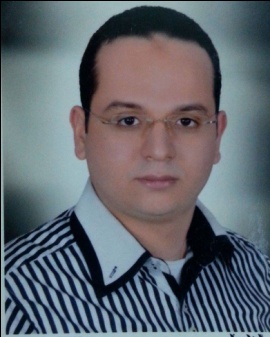 Personal Data:Name: Waleed Gamal El-Din Khalil AhmedTitle: M.Sc. Degree Chest disease and tuberculosisCurrent Position: Assistant lecturer of pulmonary medicine, Assuit 2013-till now University Hospitals, Egypt.Previous position: - Demonstrator of pulmonary medicine, AssuitUniversity Hospitals, Egypt 2012-2013-  Resident doctor pulmonary medicine, Assuit2009-2012University Hospitals, Egypt-   Trainer Doctor2008-2009, AssuitUniversity Hospitals, EgyptGender: MaleMarital status: Married and has one childNationality: EgyptianBirth date: October 29th. 1984Place of birth: Assuit, EgyptAffiliation: Chest Dept., Assiut University Hospitals, Assiut, EgyptE-mail: Zander_130@Yahoo.comWaleed_gamal@aun.edu.egCellular: +201006519722 - Fax: +20882333327 (Hospital Fax)Languages: English and Arabic.Major specialty: Internal MedicineMinor specialty: Pulmonary medicineCurrent Home address: Assiut, Nile Khaton, Cars Insurance Street, Abdelsayed Masjed street, Assiut, Egypt.B)Qualifications and degrees:General certificate of secondary education in 2001.MB.BCh., Bachelor degree of medicine and surgery, Assiut faculty ofmedicine, Egypt in 2007 with final grade (Excellent).M.Sc. of Chest diseases, Assiut University, Egypt in December 2012 with final grade of (very good).C) Positions held:a) Current: Assistant lecturer in pulmonary division, Assuit University.Hospitals, Egyptb) Past: House officer for one year -rotatory- in Assuit University hosp., Egypt.Resident doctor pulmonary division, Assuit University hospitals, Egypt.Demonstrator pulmonary division, Assuit University hospitals, Egypt.D) Scientific activities:Teaching clinical and theoretical pulmonary medicine for medical students in Assiut University, Assiut, Egypt.Supervision of the scientific and clinical performance of junior residents and house officers.Attending and participating in organizing national scientific meetings and conferences regularly in Egypt.Master thesis entitled Electrolyte Disturbances in Respiratory ICU.MD thesis entitled Proportional Assist Ventilation and new indices in weaning of Chronic Obstructive Pulmonary Disease patients.F) Society membership:1- Member of the European Respiratory Society (ERS).2- Member of the Egyptian society of chest physician.Dr. Waleed Gamal El-Din, M.Sc.Assistant lecturer of pulmonary medicineAssiut, Egypt